Anleitung Anmeldung Logineo NRW LMSRufe die Internetseite https://126524.logineonrw-lms.de/ auf!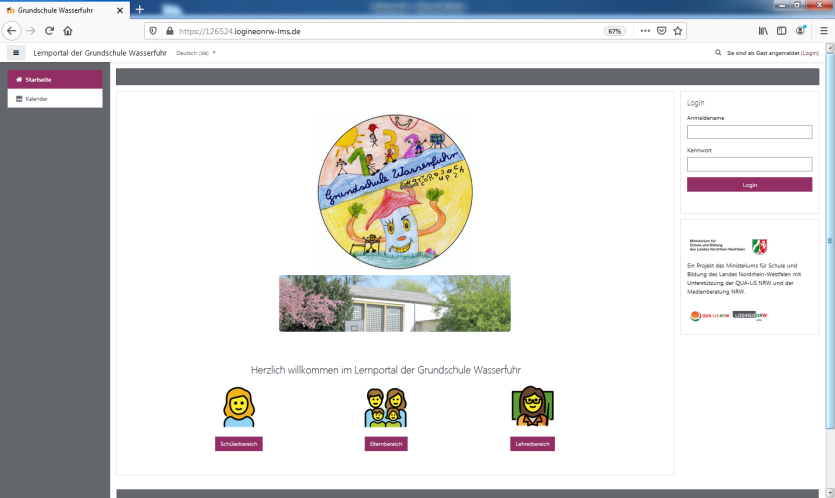 Gib deine Anmeldedaten ein! Diese bekommst du mit dieser Anleitung.Sobald du angemeldet bist, findest du im unteren Bereich “Meine Kurse“.Klicke deine Klasse an!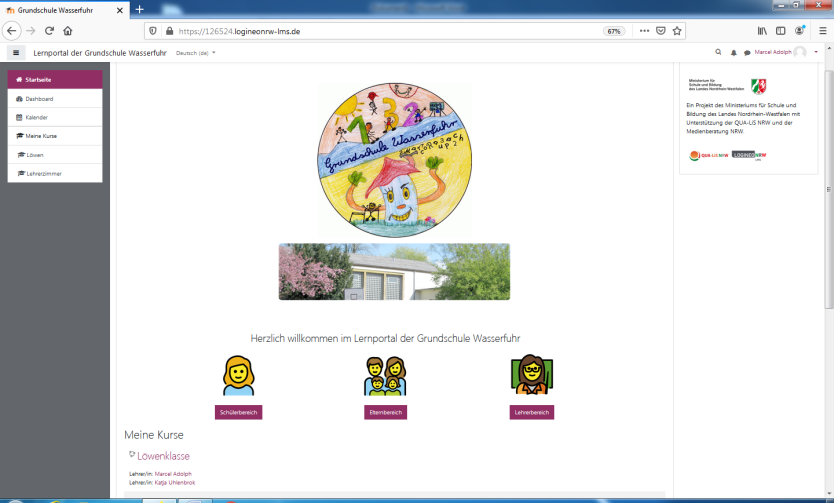 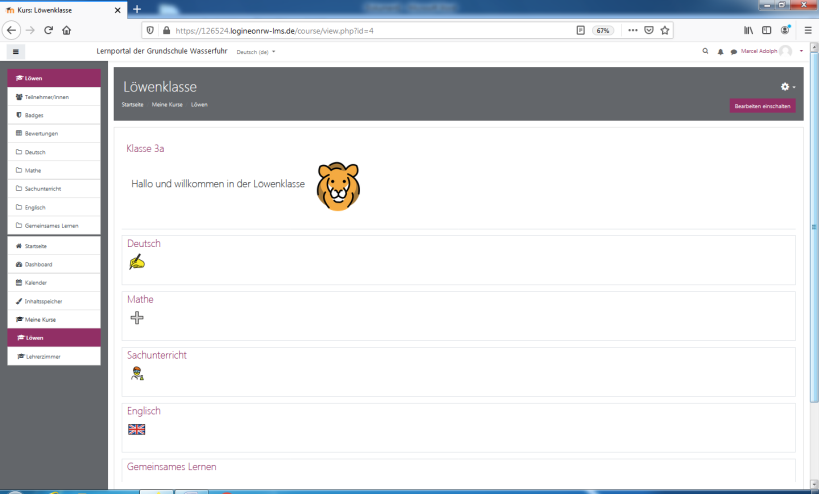 Hier findest du die Dateien sobald du auf ein Fach klickst.